03.11.21							Учебная группа 4ТМ Преподаватель Павлова Светлана Ивановна
ОП. 11 Автомобильные перевозки
Тема 1.4 Основы пассажирских перевозокЛекция №21Цели занятия:- образовательная – изучить развитие пассажирских автомобильных перевозок, их цели и задачи, классификацию и характеристику современного подвижного состава пассажирского автотранспорта, требования к пассажирскому подвижному составу, экипировку автобусов;воспитательная – воспитание интереса к выбранной специальности;развивающая – развитие умения анализировать полученную информацию, подбирать автобусы для перевозки пассажиров, соответствующие виду перевозок, контролировать правильность внешней и внутренней экипировки автобусов.Задачи занятия: развитие умения анализировать полученную информацию, усвоить классификацию подвижного состава пассажирского автотранспорта, требования к пассажирскому подвижному составу, экипировку автобусов. Мотивация:	полученные знания и умения необходимы для дальнейшего изучения учебной дисциплины ОП.11 Автомобильные перевозки и найдут практическое применение при трудоустройстве по специальности.Задание студентам:Записать в тетрадь и выучить конспект лекции.Ответить на контрольные вопросы. Фотографию конспекта и ответы на контрольные вопросы в текстовом документе в формате Word или в тексте электронного письма прислать на электронный адрес pva30011955@mail.ru в срок до 16.00  03.11.2021.План:1. Развитие пассажирских автомобильных перевозок. Их цели и задачи.2. Классификация и характеристика современного подвижного состава пассажирского автотранспорта: автобусов, легковых автомобилей.3. Требования к пассажирскому подвижному составу. Экипировка автобусов.Литература:Блатнов М.Д. Пассажирские автомобильные перевозки: Учебник для автотранспортных техникумов. – 3-е изд., перераб. И доп. – М.: Транспорт, 1981–222 с. (с.75)Пассажирские автомобильные перевозки: Учебник для вузов В.А. Гудков, Л.Б. Миротин. А.В. Вельможин, С.А. Ширяев: по ред. В. А. Гудкова. М.: Горячая линия – Телеком, 2004 – 448 с. (с.7–16, 55–62)Конспект лекции:Вопрос №1 Развитие пассажирских автомобильных перевозок. Их цели и задачиИстория развития пассажирских перевозок автомобильным транспортом начинается в 19 веке, когда были построены опытные образцы паровых карет и омнибусов, развивающих скорость от 10 до 12 км/час.С изобретением парового двигателя (1819г.), а затем двигателя внутреннего сгорания (1883г.) и автомобиля (1885г.) началась эра автомобильных пассажирских перевозок.Большое значение для широкого использования автомобилей внесло появление пневматических шин (1846г.). В 1896 году Акционерным обществом постройки и эксплуатации экипажей и автомобилей был создан первый легковой автомобиль в России. В 1902 году этой же фирмой был создан первый в России автобус вместимостью 8 пассажиров.1 сентября 1907 года в Москве появился первый таксомотор.Накануне первой мировой войны в России насчитывалось 8,8 тыс. преимущественно легковых автомобилей.Условно, историю развития пассажирских перевозок в России можно разделить на 5 периодов.Первый период (1918–1929г.) – появились легковые автомобили и автобусы иностранных марок, что позволило организовать регулярные пассажирские перевозки.Второй период (1929–1940г.) – характеризуется строительством отечественных автомобильных заводов. В годы Великой Отечественной войны перевозки пассажиров фактически во многих городах прекратились, т.к. подвижной состав был мобилизован.Третий период (1947–1960г.) К началу 1947 года автобусные перевозки были восстановлены во всех городах, в которых они существовали до войны. В 1950г. автобусное сообщение было организовано в 459 городах, а таксомоторное – в 420 городах страны.Четвёртый период (1960–1990г.)– ознаменовались высокими темпами развития пассажирских автомобильных перевозок.Пятый триод (с 1990 года и по настоящее время) характеризуется неблагоприятной экономической обстановкой: увеличивается изношенность автобусного парка, сокращается численность автобусов на маршрутах.Цель пассажирских автомобильных перевозок – удовлетворение потребностей населения в перевозках, при этом должны учитываться: возможность сокращения времени на поездку, обеспечение регулярности движения автобусов и гарантия возможностей поездки.Задачи пассажирских автомобильных перевозок:-   обеспечение движения маршрутных автобусов по расписаниям;-   эффективное использование подвижного состава;-   рациональная организация труда водителей.Вопрос №2 Классификация и характеристика современного подвижного состава пассажирского автотранспорта: автобусов, легковых автомобилейПассажирские автомобили подразделяются на легковые и автобусы. К легковым относятся автомобили, полная масса которых не превышает 3500 кг и число мест сидений которых, помимо сиденья водиля, не превышает восьми.К автобусам относятся автомобили, имеющие более 8 мест для сидений, помимо сидения водителя.Классификация автобусов:1. По конструктивным схемам:а) одиночные;б) сочлененные.2. По размерности (длине и числу мест) (таблица 1)Таблица 13. По виду перевозок:-  городские;пригородные;междугородные;местных (внутрирайонных, сельских) сообщений;туристские,экскурсионные;-  школьные.Классификация легковых автомобилей:1.По конструктивным схемам:- автомобили с классической компоновкой (передние расположение двигателя и задние ведущие колеса);-  переднеприводные (переднее расположение двигателя и передние ведущие колеса).-  с задним расположением двигателя2.По типу кузова (рис.1)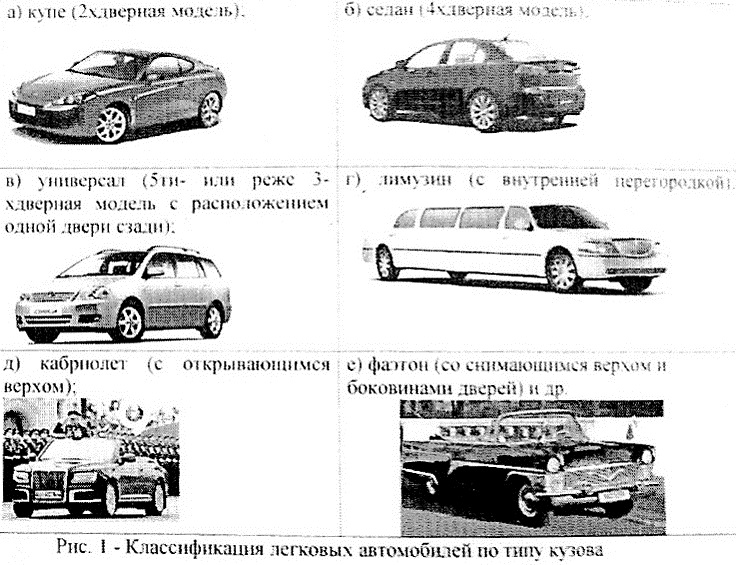 3. По размерности – в соответствии с рабочим объёмом двигателя и числом мест (табл.2)4. По назначению:- автомобили общего пользования;- ведомственные;	-	автомобили личного пользования;-	прокатные.5. По типу двигателя:-	  с карбюраторными двигателями, работающими на бензине; -  с дизельными двигателями;-  с газовыми двигателями;-	  с электрическими двигателями и т.д.Вопрос №3 Требования к пассажирскому подвижному составу. Экипировка автобусовТребования к подвижному составу:1)	состав автобусного транспорта должен соответствовать по  вместимости характеру изменения и распределения пассажиропотоков во  времени и пространстве на городских, пригородных, сельских,  междугородных и международных маршрутах;2)	подвижной состав таксомоторного транспорта должен соответствовать по вместимости характеру распределения спроса на поездки (по числу пассажиров и количеству мест багажа), а также соответствовать понадежности высоко интенсивным условиям эксплуатации, иметь минимальные расходы на содержание, техническое обслуживание и ремонт, обеспечивая условия для снижения этих расходов и себестоимости перевозок.Экипировка автобусов – комплекс материальных и информационных средств, не входящих в конструкцию автобуса или в состав его обязательного оборудования, наличие которых предусмотрено действующими правилами организации перевозок.Экипировка автобусов может включать в себя:1)	автобусное расписание движения у водителя;2)	элементы информационного обеспечения: схема маршрута, указатели, информационные таблички;3)	правила обслуживания пассажиров и информацию о тарифах;4)	 звукоусилительную установку для информации пассажиров в нуги следования (через микрофон или автоматически посредством подключенного диктофона).На автобусах размещается следующая информация:1) при осуществлении городских и пригородных перевозок:- на переднем трафарете – номер маршрута и наименование начального и конечного пунктов;- на боковом трафарете – номер маршрута и наименование основных промежуточных остановок;- на заднем трафарете – номер маршрута;- у дверей – обозначения входа и выхода.2) при осуществлении междугородных и международных перевозок:- на переднем и боковом трафаретах – наименование начального и конечного пунктов маршрута (в случае осуществления международных перевозок информация дается на двух языках в две строки: верхняя на русском, нижняя – на языке государства, на территорию  которого осуществляется перевозка).В салоне автобуса размещается следующая информация:выписка из Правил предоставления услуг  пассажирского автомобильного транспорта, утвержденных Постановлением Совета Министров ДНР 17 декабря 2016г. №13-9 (в части прав и обязанностей водителя и пассажира);обозначение входа и выхода;сведения о размере штрафа за безбилетный проезд и перевозку неоплаченного багажа;сведения о перевозчике и страховщике (и случае наличия страхового договора (полиса) с указанием наименования, адреса и средств  связи;сведения об общей пассажировместимости с указанием отдельно количества мест для сидения пассажиров;обозначение мест расположения аварийных выходов (с указанием способа их открытия), огнетушителя, аптечки и кнопки экстренной остановки;надписи о запрете курения, а также обозначающие места для пассажиров с детьми и инвалидов (на городских и пригородных маршрутах);нумерация мест для сидения пассажиров при осуществлении междугородных и международных перевозок;схема маршрута и график движения;на пригородных, междугородних маршрутах –  таблица стоимости проезда на городских – сведения о стоимости проезда.Размер и освещение информационных надписей должны обеспечивать их считывание в светлое и темное время суток: в салоне автобуса – с расстояния не менее 1 метра; на переднем и заднем трафаретах – с расстояния не менее 15 метров, на боковом – не менее 3-х метров.В салоне автобуса не допускается размещение коммерческой рекламной информации.Контрольные вопросы:Сколько периодов можно выделить в истории развития пассажирских перевозок в России?В чем состоит цель пассажирских автомобильных перевозок?В чем заключаются задачи пассажирских автомобильных перевозок?Какие транспортные средства относятся к легковым?Какие транспортные средства относятся к автобусам?Как классифицируются автобусы по конструктивным схемам?Как классифицируются автобусы по размерности?Как классифицируются автобусы по виду перевозок?9.  По каким признакам классифицируются легковые автомобили?Перечислите требования к пассажирскому подвижному составу.Что такое экипировка автобуса? Какая информация размещается на трафаретах автобуса? Какая информация размещается в салоне автобуса?Классифи-кация Габаритнаядлина, мГородскиеГородскиеГородскиеПригородныеПригородныеПригородныеМеждугородные,туристские,экскурсионные, (всего мест)Классифи-кация Габаритнаядлина, мМестДЛЯсиденияМестдляпроездастояВсегоМестдлясиденияМестдляпроездастояВсегоМеждугородные,туристские,экскурсионные, (всего мест) Особо малые(автобусы) До 510-10---10малыее 6-7,518-2210-1528-3720-25525-3020-25средние8-9,520-2530-5550-6025-351035-4525-35большие10-1525-35 55-7580-11035-401550-5535-40особобольшие16,5 и более35-4585-100120 иболее----Класс автомобилейКласс автомобилейРабочий объем двигателя, лЧисло местСухая масса автомобиля, кгНаименование ГруппаРабочий объем двигателя, лЧисло местСухая масса автомобиля, кгОсобо малые IМенее 0,92 или 4Менее 700Особо малые II0,9-1,22 или 4700-850Малые I1,2-1,54 или 5850-950Малые II1,5-1,84 или 5950-1150Средние I1,8-2,55 или 61150-1250Средние II2,5-3,5 5 или 61250-1500Большие-Более 3,5 7 или 81500 и белее